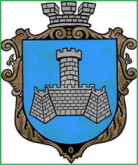 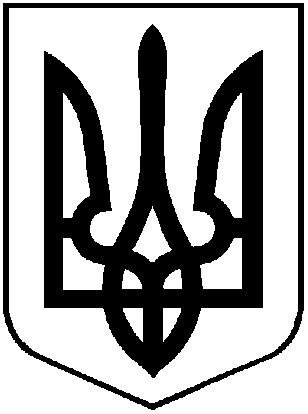 УКРАЇНАХМІЛЬНИЦЬКА    МІСЬКА   РАДАВІННИЦЬКОЇ   ОБЛАСТІВИКОНАВЧИЙ   КОМІТЕТ                 РІШЕННЯ				від “04”  вересня  2020 р.                                                                           	               №279        Про визначення та відведення місць для розміщення матеріалів передвиборної агітації під час проведення місцевих виборів 25 жовтня 2020 рокуЗ метою створення належних умов для розміщення матеріалів передвиборної агітації суб’єктами виборчого процесу під час підготовки до проведення місцевих виборів 25 жовтня 2020 року, відповідно до постанови Верховної Ради України від 15.07.2020 №795-ІХ «Про призначення чергових місцевих виборів у 2020 році», постанов Центральної виборчої комісії від 08.08.2020 року №163 «Про Календарний план основних організаційних заходів з підготовки та проведення місцевих виборів 25 жовтня 2020 року», від 30.08.2020 року №208 «Про початок виборчого процесу місцевих виборів 25 жовтня 2020 року», частини 3 статті 53 Виборчого Кодексу України, керуючись ст.ст.40, 51, 59 Закону України «Про місцеве самоврядування в Україні», виконком міської радиВИРІШИВ : Визначити та відвести для розміщення матеріалів передвиборної агітації та території Хмільницької міської ОТГ під час проведення місцевих виборів 25 жовтня 2020 року наступні місця:автобусна зупинка  «Продуктовий магазин» по вул. І. Богуна;автобусна зупинка «Східний ринок» по вул.І.Богуна;автобусна зупинка «Транспортна» по вул.І.Богуна;дошка оголошень по вул. Привокзальна (залізничний вокзал);автобусна зупинка «Бережок» по вул.Вузькоколійна;автобусна зупинка “Сергія Муравського” по вул. Столярчука;автобусна зупинка “Торговий двір” по вул. Столярчука;дошка оголошень по проспекту Свободи (біля Ощадбанку);дошка оголошень по проспекту Свободи (біля магазину “Наталі”);дошка оголошень біля районного Будинку культури;дошка оголошень біля кафе «Вояж» по вул.Пушкіна;дошка оголошень на розі вулиць 1 Травня і Кутузова;автобусна зупинка «Санаторій МО» по вул.1 Травня (2 по обидві сторони);будинок культури ДП ЗАТ ЛОЗПУ “Укрпрофоздоровниця” клінічний санаторій “Хмільник”;автобусна зупинка «Курортна» по вул. Курортна біля санаторію «Хмільник»);кінцева автобусна зупинка по вул.Вугринівська;автобусна зупинка «Газове господарство» вул. Комарова;автобусна зупинка «СЗШ №4» у м.Хмільнику по вул. 1 Травня);вул. 1 Травня (біля «ПриватБанку»);автобусна зупинка «Радон – магазин «Квіти»  по вул. 1 Травня;біля приміщення Укрпошти;біля приміщення сільського будинку культури с.Соколова по вул.Грушевського, 44.Доручити управлінню житлово-комунального господарства та комунальної власності Хмільницької міської ради спільно з КП “Хмільниккомунсервіс”:провести необхідні роботи щодо відновлення, обладнання (за потреби) стендів, дошок оголошень для розміщення матеріалів передвиборної агітації і встановлення їх у вищезазначених пунктом 1 місцях;забезпечити підтримання належного стану стендів та дошок оголошень для розміщення агітаційних матеріалів на період проведення передвиборної агітації;забезпечити зняття передвиборних агітаційних матеріалів, що розміщувалися на території Хмільницької міської ОТГ, о 24 годині 23 жовтня 2020 року.Заборонити розміщення матеріалів передвиборної агітації за межами визначених для цього місць, на об’єктах, що є пам’ятками архітектури та в місцях, де вони можуть бути перешкодою для безпеки дорожнього руху (на  стовпах, інших об’єктах тощо). Відділу інформаційної діяльності та комунікацій з громадськістю міської ради  (Мазур Н.П.) оприлюднити це рішення в засобах масової інформації та на офіційному веб-сайті міста Хмільника.Контроль за виконанням цього рішення покласти на заступника міського голови з питань діяльності виконавчих органів міської ради Загіку В.М.Міський голова							С.Редчик			